KỶ NIỆM 39 NĂM NGÀY NHÀ GIÁO VIỆT NAM 20/11/1982- 20/11/2021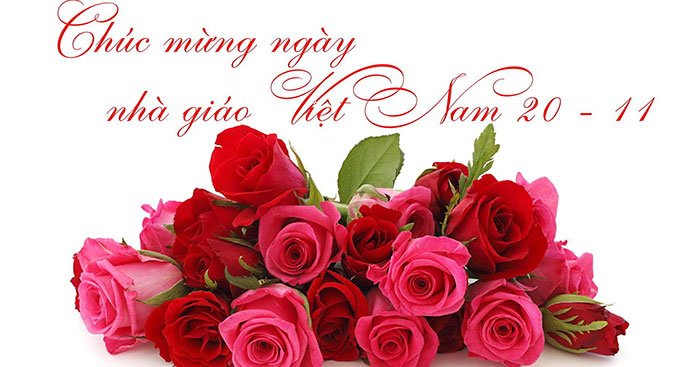 Trong rất nhiều các ngày kỉ niệm của đất nước ta, ngày Nhà giáo Việt Nam 20-11 là một trong những ngày kỉ niệm tưng bừng và ý nghĩa nhất, thu hút sự quan tâm của toàn xã hội. Bởi bất cứ ai sinh ra và trưởng thành, ngoài công sinh thành dưỡng dục của cha mẹ còn có công lao dạy dỗ, dìu dắt của thầy cô. Nguồn gốc ngày nhà giáo Việt Nam 20/11Tháng 1 - 1946, một tổ chức quốc tế các nhà giáo tiến bộ được thành lập tại Paris (thủ đô nước Pháp) lấy tên là FISE có nghĩa là: Liên hiệp quốc tế các công đoàn giáo dục.Ba năm sau tại Hội nghị quốc tế Vacsava (thủ đô của Ba Lan), tổ chức này đã xây dựng một bản “Hiến chương các nhà giáo” gồm 15 chương. Nội dung chủ yếu của bản hiến chương là đấu tranh chống nền giáo dục tư sản, phong kiến; xây dựng nền giáo dục tiến bộ; bảo vệ những quyền lợi vật chất và tinh thần đáng quý của nghề dạy học và nhà giáo. Trong những năm kháng chiến chống Pháp, công đoàn giáo dục Việt Nam đã liên hệ với FISE, mục đích là tranh thủ các diễn đàn quốc tế, tố cáo âm mưu tội ác của bọn đế quốc xâm lược đối với nhân dân ta cũng như đối với giáo viên và học sinh. Đồng thời giới thiệu những thành tích của nền giáo dục cách mạng, tranh thủ sự đồng tình ủng hộ của toàn thể giáo viên trên thế giới đối với cuộc kháng chiến chính nghĩa của nhân dân ta.Mùa xuân năm 1953, đoàn Việt Nam do Thứ trưởng Bộ Quốc gia Giáo dục Nguyễn Khánh Toàn làm trưởng đoàn hội nghị quan trọng kết nạp Công đoàn giáo dục của một số nước vào tổ chức FISE tại Viên (thủ đô nước Áo), trong đó có Công đoàn giáo dục Việt Nam. Chỉ một thời gian ngắn sau khi thành lập (22-7-1951), Công đoàn giáo dục Việt nam đã chính thức được kết nạp là một thành viên của FISE. Từ ngày 26 đến ngày 30-8-1957, tại thủ đô Vacsava, Công đoàn giáo dục Việt Nam tham gia hội nghị FISE cùng 57 nước tham dự. Hội nghị quyết định lấy ngày 20 tháng 11 làm ngày Quốc tế Hiến chương các nhà giáo.Ngày 20-11-1958, miền Bắc nước ta đã tổ chức ngày Quốc tế hiến chương các nhà giáo lần thứ nhất. Những năm sau đó, ngày lễ còn được tổ chức ở những vùng giải phóng của miền Nam.Theo đề nghị của ngành Giáo dục, ngày 28-9-1982, Hội đồng Bộ trưởng (nay là chính phủ) đã ban hành quyết định số 167- HĐBT về ngày Nhà giáo Việt Nam, quy định lấy ngày 20-11 là ngày Nhà giáo Việt Nam. Ngày 20-11-1982 cũng chính là ngày Nhà giáo Việt Nam đầu tiên được tiến hành trọng thể trên cả nước. Từ đó đến nay, đây là ngày truyền thống của ngành giáo dục để tôn vinh những người làm công tác trồng người.Ngày 20/11, ai cũng dành chút tấm lòng nhớ lại những gương mặt thầy, cô thân thương và những ký ức đẹp hiện về: Nhớ lắm thầy cô, nhớ một thuở đèn sách, nhớ lắm… để thấy cổ nhân nói đúng “Nhất tự vi sư, bán tự vi sư”, tức là một chữ cũng là thầy, nửa chữ cũng là thầy. Và để thấy rằng đất nước ta có ngày hôm nay, có sự tăng trưởng GDP mỗi năm, có của ăn, của để, có sự phát triển vượt bậc của đất nước, dân giàu, nước mạnh, mặc dù năm 2021 cả nước bị ảnh hưởng của cơn đại dịch Covid-19 nặng nề nhưng GDP Việt Nam dự kiến tăng trưởng khoảng 2,5-3%…, trước tiên là nhờ các nhà giáo, những người thầm lặng đóng góp “GDP tri thức” cho đất nước.Ngày nhà giáo Việt Nam đã ra đời 39 năm. Sau mỗi ngày hội của mình, toàn ngành giáo dục, từng thầy cô giáo đã được động viên khích lệ, được giúp đỡ về cả vật chất lẫn tinh thần để vượt qua khó khăn gian khổ, thi đua dạy tốt, rèn luyện phẩm chất trong sáng để “Mỗi thầy cô giáo là một tấm gương sáng cho học sinh noi theo”.Sau mỗi dịp kỷ niệm ngày nhà giáo Việt Nam, toàn ngành giáo dục, từng thầy cô giáo cũng có dịp tự nhìn nhận lại mình để không ngừng phấn đấu vươn lên. Trong ngày này, mọi cấp, mọi ngành, các đoàn thể, các tầng lớp nhân dân, các thế hệ học sinh đều hướng về ngành giáo dục, hướng về các thầy cô giáo với tấm lòng tôn kính và những tình cảm chân thành nhất.Nhân kỷ niệm 39 năm ngày Nhà giáo Việt Nam (20/11/1982 – 20/11/2021), xin trân trọng chúc mừng các thầy cô giáo cùng toàn thể cán bộ, nhân viên Trường THPT Lê Hồng Phong được nhiều sức khỏe, tiếp tục phát huy truyền thống nhà giáo, luôn vững bước trên con đường phát triển sự nghiệp giáo dục , “Vì lợi ích mười năm thì phải trồng cây, vì lợi ích trăm năm thì phải trồng người”.Xin trân trọng cảm ơn!